            Financieel verslag 2020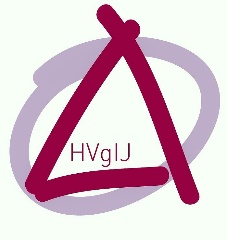  Huurders Vereniging groot IJsselmuiden							Opgemaakt door: de penningmeester Marieke van SpeldeninkomsteninkomsteninkomstenuitgavenuitgavenuitgavenBoekings- datumomschrijvingbedragBoe- kings- datumomschrijvingbedrag01-01Beginsaldo bank ING€ 2089,8320-01(Boeking 1) Bloemen afscheid G. Dorgelo€ 18,4509-01Beter Wonen bijdrage inKosten van huurdersvereniging€  5.295,1728-01(Boeking 2) Kosten zakelijk verkeer ING€ 10,5320-02(Boeking 3) Bloemen afscheid Amber Poot€ 9,9526-02(Boeking 4) Kosten zakelijk verkeer ING€ 11,3612-03(Boeking 5) Lidmaatschap Woonbond€ 2.833,2713-03(Boeking 6) KM vergoeding D. Bouwmeester€ 19,5726-03(Boeking 7) Kosten zakelijk verkeer ING€ 11,1726-04(Boeking 8) Kosten zakelijk verkeer ING€ 11,3629-04(Boeking 9) Webhosting via Brink€ 146,2026-05(Boeking 10) Kosten zakelijk verkeer ING€ 11,1726-06(Boeking 11) Kosten zakelijk verkeer ING€ 10,9826-07(Boeking 12) Kosten zakelijk verkeer ING€ 10,9829-07(Boeking13) Office pakket laptop M. van Spelden€ 19,9526-08 (Boeking 14) Kosten zakelijk verkeer ING€ 11,1726-09(Boeking 15) Kosten zakelijk verkeer ING€ 10,9826-10(Boeking 16) Kosten zakelijk verkeer ING€ 10,9801-11(Boeking 17B) Bijdrage bestuursleden 2020 D. Bouwmeester€400,0001-11(Boeking 17E) Bijdrage bestuursleden 2020 J. van Lohuizen€400,0001-11(Boeking 17C) Bijdrage bestuursleden 2020 M. van Spelden€400,0001-11(Boeking 17A) Bijdrage bestuursleden 2020 A. Klumpje€400,0001-11(Boeking 17D) Bijdrage bestuursleden 2020 J. BosZie verder ommezijde€400,00inkomsteninkomsteninkomstenUitgavenUitgavenUitgavenBoekings- datumomschrijvingbedragBoe- kings- datumomschrijvingbedragtransporttransport26-11(Boeking 18) Kosten zakelijk verkeer ING€ 10,9926-12(Boeking 19) Kosten zakelijk verkeer ING€ 9,7331-12Eindsaldo€ 5178,79Begroot voor 2022€ 6985,00Over op 31-12-2021€ 2206,2101-01-2021Bijdrage in kosten 2021 van Huurdersvereniging door Beter Wonen€ 4778,79